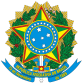 MINISTÉRIO PÚBLICO DA UNIÃOESCOLA SUPERIOR DO MINISTÉRIO PÚBLICO DA UNIÃO DIRETORIA GERALPORTARIA Nº 014, DE 23 DE JANEIRO DE 2023.Designar o fiscal e o fiscal substituto do contrato n. 61/2022, firmado com a empresa BERINA RESTAURANTE LTDA, referente à cessão de uso onerosa de área física e instalações da ESMPU para fins de exploração comercial dos serviços de lanchonete.O SECRETÁRIO DE ADMINISTRAÇÃO DA ESCOLA SUPERIOR DO MINISTÉRIOPÚBLICO DA UNIÃO, no uso das atribuições que lhe confere o inciso XII, do artigo 72, do Regimento Interno da ESMPU, aprovado pela Resolução CONAD nº 05, de 22 de junho de 2020, e considerando o que dispõem os artigos 58, inciso III, e 67, caput, da Lei nº 8.666/93, resolve:Art. 1º Designar o servidor JEAN CÉSAR DE SOUSA PADILHA, matrícula nº 71.520, para controlar e fiscalizar a execução do contrato a seguir enunciado:Contratada: BERINA RESTAURANTE LTDA (18.464.209/0001-71);Contrato: 61/2022 ;Objeto: Cessão de uso onerosa de área física e instalações da ESCOLA SUPERIOR DO MINISTÉRIO PÚBLICO DA UNIÃO – ESMPU, localizado na Av. L2 sul, Quadra 603, Lote 22 – Asa Sul – Brasília/DF, para fins de exploração comercial dos serviços de lanchoneteArt. 2º Nos impedimentos legais e eventuais do fiscal acima referido, as funções serão exercidas pelo servidor ALEX SLONGO NASCIMENTO, matrícula nº 70.115.Art. 3º Esta portaria entrará em vigor na data de sua publicação.Documento assinado eletronicamente por Ivan de Almeida Guimarães, Secretário de Administração, em 27/01/2023, às 16:32 (horário de Brasília), conforme a Portaria ESMPU nº 21, de 3 de março de 2017.A autenticidade do documento pode ser conferida no site https://sei.escola.mpu.mp.br/sei/autenticidade informando o código verificador 0393946 e o código CRC 7AFCAFCB.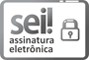 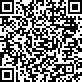 Processo nº: 0.01.000.1.004090/2019-93 ID SEI nº: 0385814